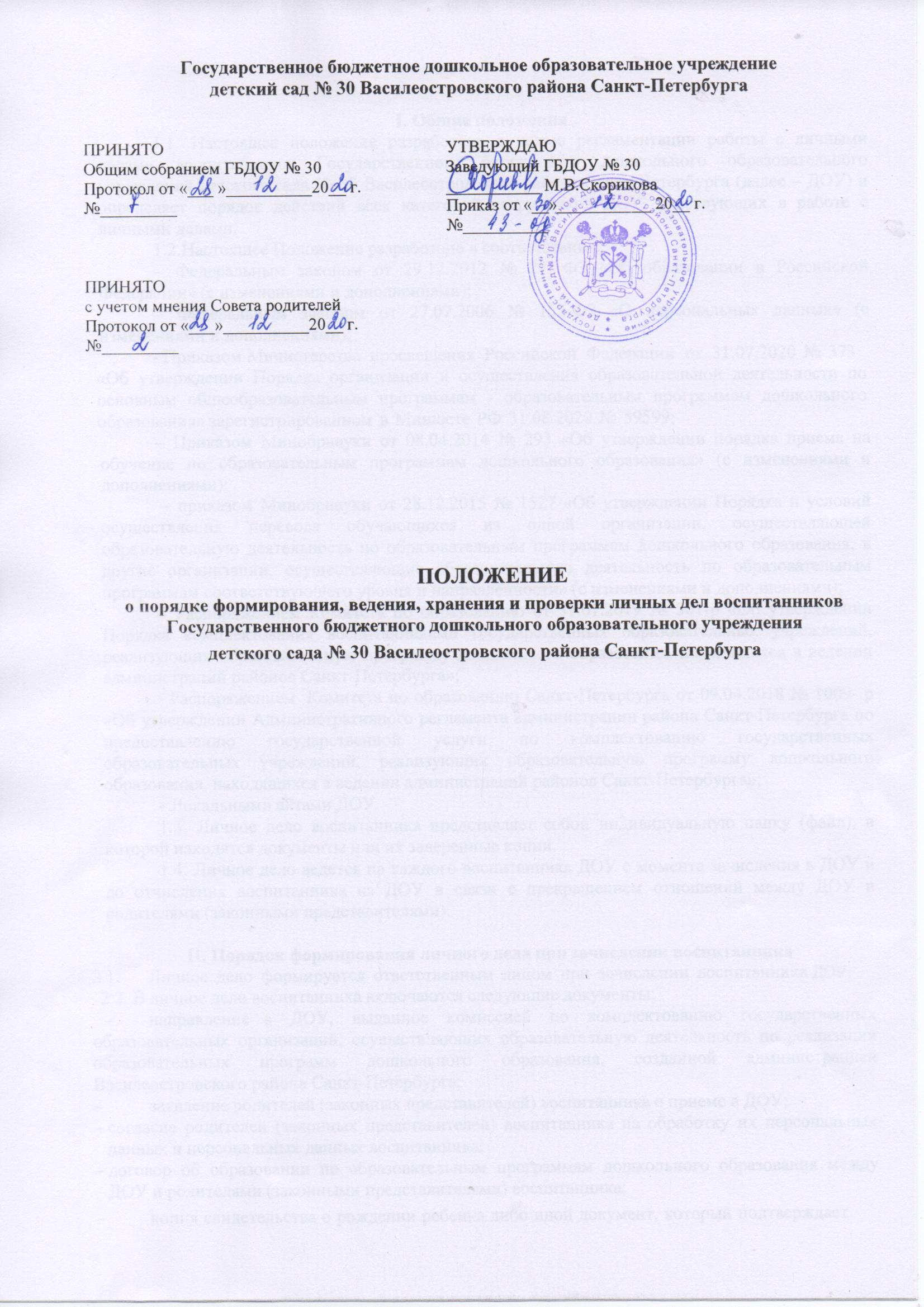 Государственное бюджетное дошкольное образовательное учреждениедетский сад № 30 Василеостровского района Санкт-ПетербургаПОЛОЖЕНИЕо порядке формирования, ведения, хранения и проверки личных дел воспитанников Государственного бюджетного дошкольного образовательного учреждения детского сада № 30 Василеостровского района Санкт-ПетербургаОбщие положенияНастоящее положение разработано с целью регламентации работы с личными делами воспитанников Государственного бюджетного дошкольного образовательного учреждения детского сада № 30 Василеостровского района Санкт-Петербурга (далее – ДОУ) и определяет порядок действий всех категорий сотрудников ДОУ, участвующих в работе с личными делами.Настоящее Положение разработано в соответствии с:Федеральным законом от 29.12.2012 № 273-ФЗ «Об образовании в Российской Федерации» (с изменениями и дополнениями);Федеральным законом от 27.07.2006 № 152-ФЗ «О персональных данных» (с изменениями и дополнениями);            - Приказом Министерства просвещения Российской Федерации от 31.07.2020 № 373«Об утверждении Порядка организации и осуществления образовательной деятельности по основным общеобразовательным программам - образовательным программам дошкольного образования» зарегистрированном в Минюсте РФ 31.08.2020 № 59599;Приказом Минобрнауки от 08.04.2014 № 293 «Об утверждении порядка приема на обучение по образовательным программам дошкольного образования» (с изменениями и дополнениями);приказом Минобрнауки от 28.12.2015 № 1527 «Об утверждении Порядка и условий осуществления перевода обучающихся из одной организации, осуществляющей образовательную деятельность по образовательным программам дошкольного образования, в другие организации, осуществляющие образовательную деятельность по образовательным программам соответствующего уровня и направленности» (с изменениями и дополнениями);Распоряжением Комитета по образованию от 31.01.2019 № 301-р «Об утверждении Порядка комплектования воспитанниками государственных образовательных учреждений, реализующих образовательную программу дошкольного образования, находящихся в ведении администраций районов Санкт-Петербурга»;Распоряжением Комитета по образованию Санкт-Петербурга от 09.04.2018 № 1009- р «Об утверждении Административного регламента администрации района Санкт-Петербурга по предоставлению государственной услуги по комплектованию государственных образовательных учреждений, реализующих образовательную программу дошкольного образования, находящихся в ведении администраций районов Санкт-Петербурга»;Локальными актами ДОУ.Личное дело воспитанника представляет собой индивидуальную папку (файл), в которой находятся документы или их заверенные копии.Личное дело ведется на каждого воспитанника ДОУ с момента зачисления в ДОУ и до отчисления воспитанника из ДОУ в связи с прекращением отношений между ДОУ и родителями (законными представителями).Порядок формирования личного дела при зачислении воспитанникаЛичное дело формируется ответственным лицом при зачислении воспитанника ДОУ.В личное дело воспитанника включаются следующие документы:направление в ДОУ, выданное комиссией по комплектованию государственных образовательных организаций, осуществляющих образовательную деятельность по реализации образовательных программ дошкольного образования, созданной администрацией Василеостровского района Санкт-Петербурга;заявление родителей (законных представителей) воспитанника о приеме в ДОУ;согласие родителей (законных представителей) воспитанника на обработку их персональных данных и персональных данных воспитанника;договор об образовании по образовательным программам дошкольного образования между ДОУ и родителями (законными представителями) воспитанника;копия свидетельства о рождении ребенка либо иной документ, который подтверждает родство или законность представления прав воспитанника;копия паспорта воспитанника гражданина другого государства;копия свидетельства о регистрации воспитанника по месту жительства (пребывания) на территории Санкт-Петербурга;–копия документа удостоверяющего личность родителя (законного представителя) воспитанника гражданина РФ;для родителей (законных представителей) иностранных граждан или лиц без гражданства - копия документа удостоверяющего личность;для родителей (законных представителей) иностранных граждан или лиц без гражданства - копия документа подтверждающего законность пребывания на территории РФ;Родители предоставляют оригиналы документов и копии. Иностранные граждане и лица без гражданства все документы представляют на русском языке или вместе с заверенным в установленном порядке переводом на русский язык.Порядок ведения и хранения личных делФормирование личного дела воспитанника осуществляет заведующий.Личное дело должно иметь номер, соответствующий номеру в книге учета движения воспитанников.Записи в личном деле необходимо вести четко, аккуратно.Общие сведения о воспитаннике корректируются по мере изменения данных. В течение учебного года в личное дело воспитанника могут дополнительно добавляться документы (их копии).3.5 Дополнительные соглашения к договору об образовании по образовательным программам дошкольного образования между ДОУ и родителями хранятся в личном деле воспитанника.Личные дела воспитанников каждой группы формируются в одну папку. В папку вкладывается список группы в алфавитном порядке с указанием номера личного дела.Личные дела располагаются в папке в алфавитном порядке.Папки с личными делами хранятся в кабинете заведующего ДОУ.Выдача личных дел воспитателям (или ответственному лицу) для работы осуществляется заведующим ДОУ.Порядок хранения личных дел воспитанников при выбытии из ДОУПри выбытии воспитанника из ДОУ личное дело выдается родителям (законным представителям). Выдача личного дела родителям (законным представителям) осуществляется заведующим ДОУ после подачи заявления об отчислении воспитанника из контингента.Личные дела воспитанников, завершивших дошкольное образование, выдаются родителям (законным представителям) после подачи заявления об отчислении на имя заведующего.Заявление родителя (законного представителя) об отчислении воспитанника хранится в архиве ДОУ три года со дня отчисления воспитанника из ДОУ, после уничтожается путем сжигания.Порядок проверки личных делКонтроль за состоянием личных дел осуществляется заведующим ДОУ.Проверка личных дел воспитанников проходит в начале учебного года. В необходимых случаях проверка осуществляется внепланово, оперативно.Цели и объект контроля – правильность оформления личных дел воспитанниковДОУ.По итогам проверки составляется справка с указанием замечаний (при наличии ).ПРИНЯТООбщим собранием ГБДОУ № 30Протокол от «___ »__________20__ г. №_________ПРИНЯТО с учетом мнения Совета родителейПротокол от «___»__________20__ г. №_________УТВЕРЖДАЮЗаведующий ГБДОУ № 30___________ М.В.СкориковаПриказ от «__»___________ 20__ г.№__________